Witajcie. Dzisiaj wyobrazimy sobie wakacje nad wodą.
Na początek przyjrzyj się jednemu z obrazków. Co na nim widzisz ? Opowiedz co dzieje się na tym obrazku. 
A teraz przyjrzyj się uważnie obydwu obrazkom. Wydają się takie same. Czy na pewno? Poszukaj 5 różnic.




Zabawy sensoryczno- badawcze „ Na nadmorskiej plaży”
Potrzebne będą
- suchy groch albo fasola
-ryż sypki
- kaszka manna 
- mąka ziemniaczana
-dwie miski ( dość duże)
-gazety ( mogą być też duże worki foliowe)
-chustka do zawiązania oczu

Zabawa I – BOSO PO PLAŻY
Na podłodze rozkładamy swobodnie 3 gazety ( mogą być worki foliowe)
 – na nich wysypujemy 
1) kaszkę manną- będzie naśladować plażę piaszczystą

 
2) ryż sypki –naśladuje plażę żwirową


3) groch ( lub fasolę)- naśladuje plażę kamienistą;


W pierwszej części zabawy dzieci  wchodzą na każdą plażę bosymi stopami; przez chwilę drepczą w miejscu i przechodzą na kolejną plażę- za każdym razem nazywa  rodzaj plaży,po której chodzi.
Teraz zawiązujemy dzieciom oczy i podprowadzamy do wybranej „plaży”- dziecko stara się odgadnąć po jakiej plaży chodzi.
Na zakończenie tej zabawy układamy „plaże” jedna za drugą i przeprowadzamy dziecko 
( również z zawiązanymi oczami, chyba,że to jest dla dziecka dyskomfortem, to można zdjąć chustkę z oczu).

Uwaga do rodziców- za każdym razem obserwujemy zachowanie , reakcje dzieci. W razie oporu ze strony dziecka- zachęcamy do nowych doświadczeń, pytamy o przyczyny obaw, ale nie zmuszamy na siłę. Można samemu dać przykład wykonania zadania- to czasem skutkuje, ale jeśli opór i odmowa wykonania zadania jest stanowcze- nie zmuszamy.

Zabawa II- „NA BRZEGU MORZA”
Do tej zabawy będą potrzebne  dwie miski , mąka ziemniaczana, woda, dwie łyżeczki, dwie kredki. 
Na początku w jednej misce mąkę ziemniaczaną (wsypuje rodzic)  zalewamy wodą ( wodę może wlać dziecko za pomocą kubka) i… obserwujemy jak się zachowuje ta mieszanka. Można próbować chodzić w tej mieszance, przelewać w dłoniach ( jak mokry piasek nad brzegiem morza)..Może uda się odlać takie wieżyczki, jak z mokrego piasku? 
Czy ta substancja zawsze jest miękka, łatwo można zanurzyć w niej dłoń? 
Czy możesz stanąć na tej powierzchni? Przez chwilę udeptuj tą masę całymi stopami, później próbuj „wbijać” palce stóp.

A teraz do drugiej miski wlewamy samą wodę i stawiamy ją obok miski z dziwnym płynem. 
Dz. jedną ręką bawi się wodą, drugą ręką bawi się mąką rozmieszaną z wodą. 
Czy czujesz różnicę?
Spróbuj położyć na powierzchnię tego dziwnego płynu np. łyżeczkę. Co się dzieje? 
A teraz spróbuj ją położyć na powierzchnię wody. Co się wtedy stanie? 
Weź  dwie kredki. W tym samym mmencie jedną ręką spróbuj jedną wbić w mąkę z wodą.; drugą ręką drugą kredkę „wbij” do wody. 
A teraz połóż te kredki na powierzchni . Co się dzieje?
 Możesz spróbować zamieszać w jednej i drugiej misce. Czujesz różnicę?  
Czy jest coś, co nie utonie rówież we wodzie? 

Dobrej zabawy i udanych obserwacji.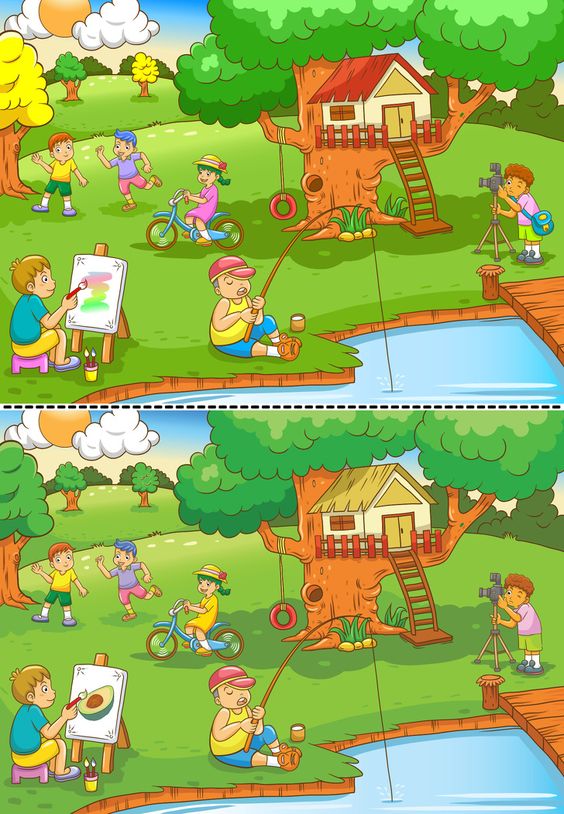 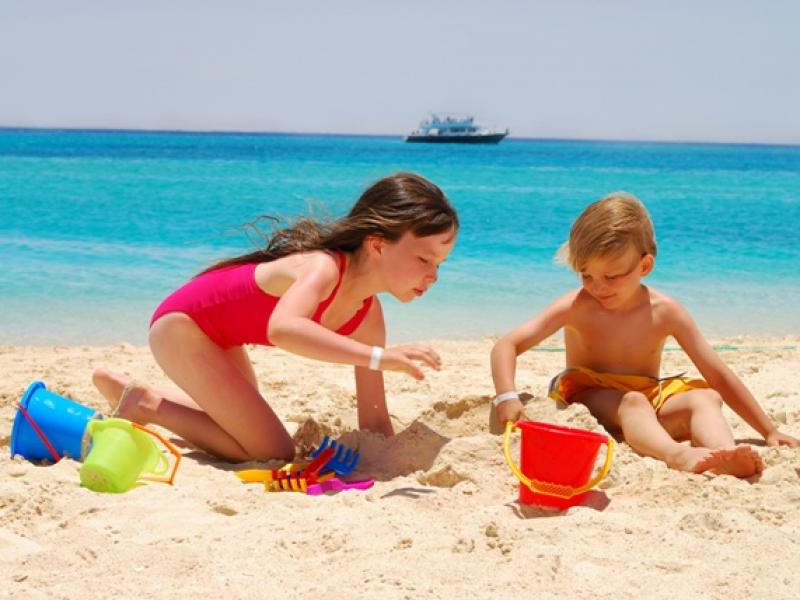 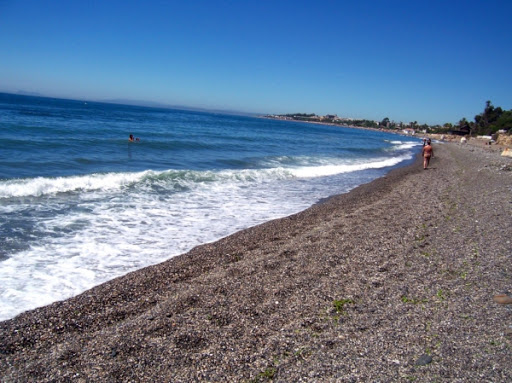 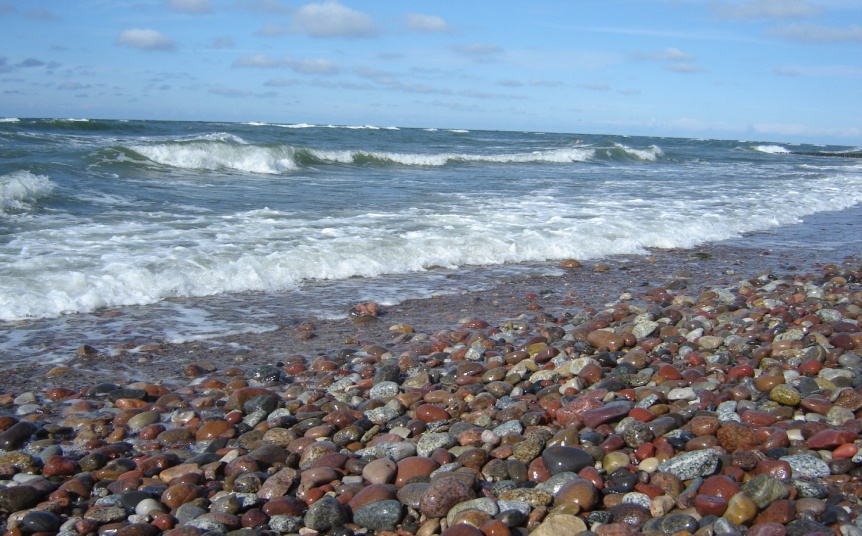 